Министерство образования и науки Российской ФедерацииБайкальский государственный университет, г. ИркутскУниверситет Париж-Сорбонна, г. Париж Программа международной научно-практической конференции«ЕВРОАЗИАТСКОЕ СОТРУДНИЧЕСТВО: ГУМАНИТАРНЫЕ АСПЕКТЫ»14–15 сентября 2017 г., Иркутск (Россия)Оргкомитет конференцииЧлены организационного комитета:Ж.-К. Билье, заместитель вице-президента по международной деятельности университета Париж-Сорбонна, д-р философ. наук, доцент (Франция, г. Париж);Т.Л. Музычук, проректор по научной работе ФГБОУ ВО «Байкальский государственный университет», д-р филол. наук, доцент (Россия, г. Иркутск);Т.Г. Озерникова, проректор по учебной работе и международной деятельности ФГБОУ ВО «Байкальский государственный университет», д-р экон. наук, профессор (Россия, г. Иркутск);М.П. Рачков, главный редактор научного журнала «Вопросы теории и практики журналистики», д-р экон. наук, профессор (Россия, г. Иркутск).ОРГАНИЗАЦИЯ РАБОТЫ КОНФЕРЕНЦИИ9.00-9.30 - Регистрация участников             9.30-9.45- Открытие конференции. ПриветствияПредседатель оргкомитета, ректор Байкальского госуниверситета Суходолов Александр ПетровичПервый заместитель Губернатора Иркутской области Дорофеев Владимир ЮрьевичЗаместитель вице-президента по международной деятельности университета  Париж-Сорбонна Жан-Касьен БильеГенеральный консул Монголии в г. ИркутскеЛувсандагва Амарсанаа9.45-17.00 – Секционные заседания. Доклад с последовательным переводом, вопросы-ответы – 20 мин. Рабочие языки конференции: русский, французский, английский.Публикации: по итогам конференции выпускается сборник докладов, который будет размещен в системе РИНЦ. По выбору оргкомитета материалы конференции и доклады будут опубликованы в научных журналах университета, входящих в перечень ВАК, SCOPUS, ERIH PLUS. Публикации бесплатные. Электронный адрес оргкомитета science@bgu.ru.Контакты:Анохов Игорь Васильевич, e-mail: AnohovIV@bgu.ru, тел. (3952) 5-0000-8 (доб. 140);Кудашова Владислава Юрьевна (английский, немецкий языки), e-mail: KudashovaVU@bgu.ru, тел. (3952) 5-0000-8 (доб. 129);Ловчагин Сергей Александрович (немецкий, английский языки), e-mail: LovchaginSA@bgu.ru, тел. (3952) 5-0000-8 (доб. 425);Чупрова Оксана Георгиевна (французский язык), e-mail: chuprovaog@bgu.ru, тел. (3952) 522638.ДЛЯ ЗАМЕТОК___________________________________________________________________________________________________________________________________________________________________________________________________________________________________________________________________________________________________________________________________________________________________________________________________________________________________________________________________________________________________________________________________________________________________________________________________________________________________________________________________________________________________________________________________________________________________________________________________________________________________________________________________________________________________________________________________________________________________________________________________________________________________________________________________________________________________________________________________________________________________________________________________________________________________________________________________________________________________________________________________________________________________________________________________________________________________________________________________________________________________________________________________________________________________________________________________________________________________________________________________________________________________________________________________________________________________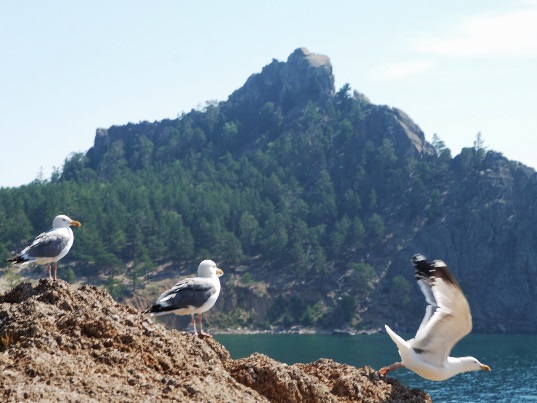 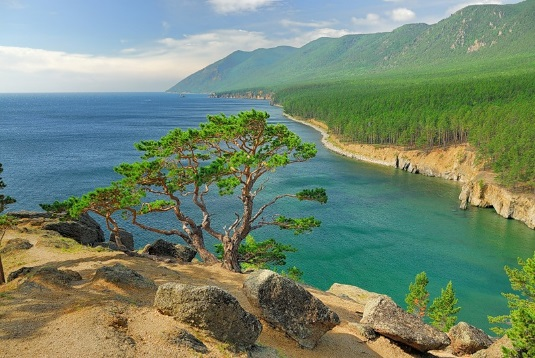 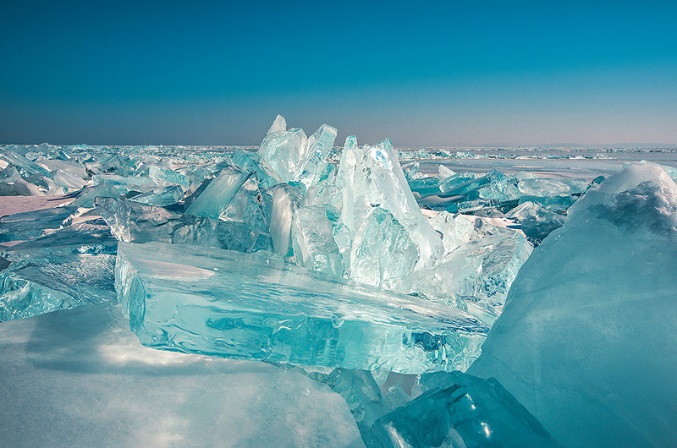 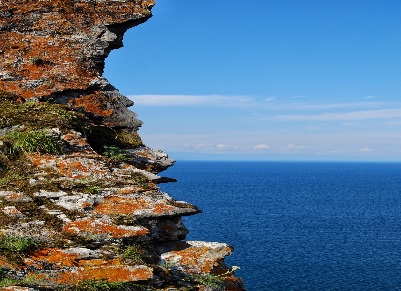 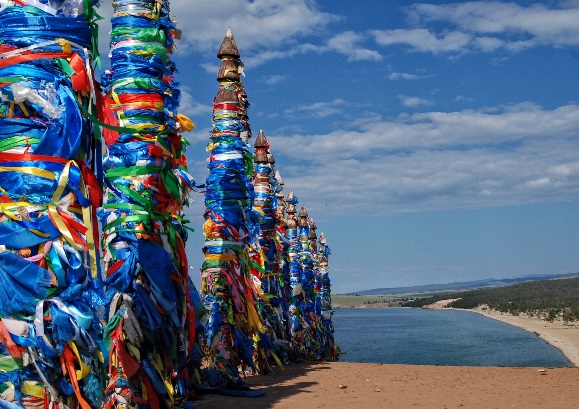 Байкальский государственный университет (Россия)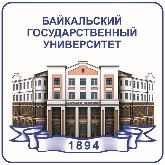 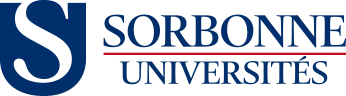 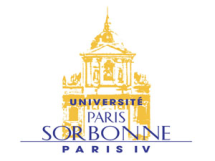 Университет Париж-Сорбонна (Франция, г. Париж)Председатель организационного комитета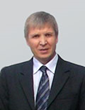 А.П. Суходолов, ректор ФГБОУ ВО «Байкальский государственный университет», доктор экон. наук, профессор (Россия, г. Иркутск)Сопредседатели организационного комитета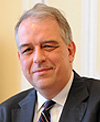 Бартелеми Жобер, доктор, профессор, президент Университета Париж-Сорбонна (Франция, г. Париж)Сопредседатели организационного комитета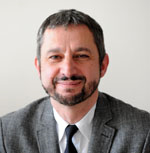 Пьер Демеленар, доктор, профессор, вице-президент по международной деятельности Университета Париж-Сорбонна (Франция, г. Париж)Первый день: 14 сентября 2017 (четверг).  Место проведения: Иркутск, Байкальский государственный университет, ул. Ленина, 11, корп. 2, ауд. 301.Секция 1. СМИ между Востоком и Западом: теория массовых коммуникаций, теория журналистики и теория СМИСекция 1. СМИ между Востоком и Западом: теория массовых коммуникаций, теория журналистики и теория СМИКоорди-наторысекцииА.П. Суходолов, ректор ФГБОУ ВО «Байкальский государственный университет», профессор (Россия, г. Иркутск)Коорди-наторысекцииКарин Бертело-Гийе, профессор, директор CELSA, Высшая школа наук об информации и коммуникациях (Высшая школа журналистики и коммуникаций, входящая в состав университета Париж-Сорбонна)Регламент работы Докладчики9.45-10.05Карин Бертело-Гийе, профессор, директор CELSA, Высшая школа наук об информации и коммуникациях (Высшая школа журналистики и коммуникаций, входящая в состав университета Париж-Сорбонна). Тема доклада: «Журналистский и рыночный дискурсы: современная гибридизация».10.05-10.25Жюльет Шарбоно, доцент Высшей школы наук об информации и коммуникациях (университет Париж-Сорбонна). Тема доклада: «Журналистика – двигатель политической институализации?»10.25-10.45Дени Рюэлан, профессор Высшей школы наук об информации и коммуникациях (университет Париж-Сорбонна). Тема доклада: «Гендер репортера».10.45-11.05Аделин Врона, профессор Высшей школы наук об информации и коммуникациях (университет Париж-Сорбонна). Тема доклада: «Литературные истоки французской журналистики: раскол и наследство».11.05-11.25А.П. Суходолов, д-р экон. наук, профессор. Тема доклада: «“Фейковые новости” как феномен современного медиапространства: понятие, виды, назначение, меры противодействия».11.25-11.45М.П. Рачков, главный редактор научного журнала «Вопросы теории и практики журналистики», д-р экон. наук, профессор (Россия, г. Иркутск). Тема доклада: «Медиалогия – наука будущего».Кофе-брейк 11.45-12.15Секция 2. Европейский либерализм и традиции Востока: историческое осмысление и современные аспектыСекция 2. Европейский либерализм и традиции Востока: историческое осмысление и современные аспектыКоорди-наторысекцииТ.Г. Озерникова, проректор по учебной работе и международной деятельности ФГБОУ ВО «Байкальский государственный университет», д-р экон. наук, профессор (Россия, г. Иркутск)Коорди-наторысекцииАрасели Гийом-Алонсо, профессор, экс - вице-президент по международной деятельности университета Париж-Сорбонна12.15-12.35Арасели Гийом-Алонсо, профессор, экс - вице-президент по международной деятельности университета Париж-Сорбонна. Тема доклада: «Российская империя через призму французской и испанской империй: рассмотрение в исторической перспективе».12.35-12.55Жан-Касьен Билье, заместитель вице-президента по международной деятельности университета Париж-Сорбонна, 
д-р философ. наук, доцент этики и политической философии (Франция, г. Париж). Тема доклада: «Либерализм и мультикультурализм: какова ценность культур?».12.55-13.15Ю.В. Кузьмин, профессор, д-р ист. наук, научный руководитель Центра изучения Монголии. Тема доклада: «Научные связи российского классического монголоведения XIX–XX вв. с французским востоковедением».13.15-13.35Е.В. Пономаренко, д-р экон. наук, профессор, зав. кафедрой политэкономии РУДН. Тема доклада: «Россия и Франция на мировом рынке услуг высшего образования. Новая модель университета».13.35-13.55А.Я. Быстряков, д-р экон. наук, профессор, зав. кафедрой финансы и кредит РУДН. Тема доклада: «Миграционные проблемы в ЕС и России: общее и особенное».Обед 13.55-14.55Обед 13.55-14.55Секция 3. Байкальская природная территория: уникальная туристская зона от природной территории с культурным наследием до этнотуризмаСекция 3. Байкальская природная территория: уникальная туристская зона от природной территории с культурным наследием до этнотуризмаКоорди-наторысекцииЭ.А. Ржепка, заведующая кафедрой туризма и гостиничного бизнеса ФГБОУ ВО «Байкальский государственный университет», канд. геогр. наук, доцент (Россия, г. Иркутск)Коорди-наторысекцииЭдит Фагони, профессор, директор департамента географии и землеустройства университета Париж-Сорбонна (член научно-исследовательской лаборатории EneC и ассоциированный член научно-исследовательской лаборатории EIRST)14.55-15.15Эдит Фагони, профессор, директор департамента географии и землеустройства университета Париж-Сорбонна (член научно-исследовательской лаборатории EneC и ассоциированный член научно-исследовательской лаборатории EIRST). Тема доклада: «Байкальская природная территория: уникальная туристская зона от природной территории с культурным наследием до этнотуризма».15.15-15.35В.В. Попов, директор института природопользования и сохранения биоразнообразия БГУ, директор Байкальского центра полевых исследований «Дикая природа Азии», канд. биолог. наук, доцент. Тема доклада: «Перспективы развития орнито-логического туризма на Байкальской природной территории».15.35-15.55А.Л. Черных, канд. геолого-минералогических наук, доцент ФГБОУ ВО «Байкальский государственный университет», Ф. Гишардаз, почётный президент французской ассоциации «Ерказия». Тема доклада: «Роль французского купца Алибера
 в развитии познавательного туризма в Байкальском 
регионе».15.55-16.15Э.А. Ржепка, канд. геогр. наук, доцент, заведующая кафедрой туризма и гостиничного бизнеса ФГБОУ ВО «Байкальский государственный университет», Т.Р. Новичкова, ст. преподаватель кафедры туризма и гостиничного бизнеса ФГБОУ ВО «Байкальский государственный университет». Тема доклада: «Современное состояние и перспективы развития туризма в Байкальском регионе».16.15-16.35Т.П. Головченко, канд. педагог. наук, преподаватель кафедры туризма и гостиничного бизнеса ФГБОУ ВО «Байкальский государственный университет», А.Л. Черных, канд. геолого-минералогических наук, доцент ФГБОУ ВО «Байкальский государственный университет». Тема доклада: «История развития туризма в Байкальском регионе».Кофе-брейк 16.35-17.15Кофе-брейк 16.35-17.1518.00 Концерт «Посвящение в студенты»Культурно-досуговый центр «Художественный»18.00 Концерт «Посвящение в студенты»Культурно-досуговый центр «Художественный»Второй день 15 сентября 2017 (пятница), г. Иркутск, ул. Ленина, 11, аудитория 2-301Секция 4. Глобальные транспортные коридоры Европа – Азия: преимущества и рискиСекция 4. Глобальные транспортные коридоры Европа – Азия: преимущества и рискиКоорди-наторысекцииИ.С. Кородюк, заведующий кафедрой экономики и управления бизнесом ФГБОУ ВО «Байкальский государственный университет», д-р. экон. наук, профессор (Россия, г. Иркутск)Коорди-наторысекцииАлэн Кариу, доцент факультета географии университета Париж-Сорбонна (Франция, г. Париж)Регламент работыДокладчики9.30-9.50Алэн Кариу, доцент факультета географии университета Париж-Сорбонна (Франция, г. Париж). Тема доклада: «Возникновение, возрождение и конкуренция евразийских железнодорожных коридоров»9.50-10.10Давид Тертри, ассоциированный исследователь в научно-исследовательском центре Европа Евразия Национального университета восточных языков и культур (университет Сорбонна Париж Ситэ). Тема доклада: «Роль и перспективы Евразийского союза в новой конфигурации “Большой Евразии”»10.10-10.30А.П. Суходолов, д-р экон. наук, профессор, Ю.В. Кузьмин, профессор, д-р ист. наук, научный руководитель Центра изучения Монголии. Тема доклада: «Роль и место современной Монголии в системе «Большой Евразии».10.30-10.50Т. Дорж, профессор, академик Академии наук Монголии. Тема доклада: «Новый великий шелковый путь: взаимодействие Китая, России, Монголии».10.50-11.10Н. Баяртсайхан, д-р экономики, почетный профессор БГУ, Председатель Центрального банка Монголии, Б. Болдбаатар, д-р экономики, профессор, академик Академии наук Монголии. 
Тема доклада: «Экономика Монголии за последние 25 лет: уроки и задачи».11.10-11.30Подведение итогов второго дня конференции. Резолюция.Кофе-брейк 11.30-12.0012.00-13.00Круглый стол «Европа-Азия». Обсуждение научных контактов и проектов, финансируемых совместно РФФИ и Национальным центром научных исследований Франции. Аудитория 3-308.Соведущие: Т.Л. Музычук, Жан-Касьен Билье.12.00-13.00Круглый стол «Язык – мост между Европой и Азией». Аудитория 2-301. Соведущие: И. Ю. Капичникова, В.А. Барабаш.12.00-13.00Круглый стол «Европа-Азия». Обсуждение научных контактов и проектов, финансируемых совместно РФФИ и Министерством образования, культуры и науки Монголии (МОКНМ). Аудитория 2-101. Соведущие: Ю.В. Кузьмин, Т. Дорж.Обед 13.00-14.00